CAMARA MUNICIPAL DE SANTA BRANCA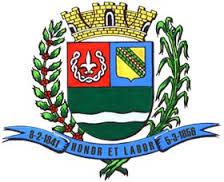 SECRETARIA DE FINANÇAS - CNPJ.01.958.948/0001-17PCA AJUDANTE BRAGA 108 CENTRO SANTA BRANCAData: 09/11/2017 11:01:59Transparência de Gestão Fiscal - LC 131 de 27 de maio 2009	Sistema CECAM (Página: 1 / 2)Empenho	Processo	CPF/CNPJ	Fornecedor	Descrição	Mod. Lic.	Licitação	Valor Empenhado	Valor Liquidado	Valor PagoMovimentação do dia 30 de Outubro de 201701.00.00 - PODER LEGISLATIVO01.01.00 - CAMARA MUNICIPAL01.01.00 - CAMARA MUNICIPAL01.01.00.01.000 - Legislativa01.01.00.01.31 - Ação Legislativa01.01.00.01.31.0001 - MANUTENÇÃO DA CAMARA01.01.00.01.31.0001.2001 - MANUTENÇÃO DA CAMARA01.01.00.01.31.0001.2001.33903007 - GÊNEROS DE ALIMENTAÇÃO01.01.00.01.31.0001.2001.33903007.0111000 - GERAL01.01.00.01.31.0001.2001.33903021 - MATERIAL DE COPA E COZINHA01.01.00.01.31.0001.2001.33903021.0111000 - GERAL01.01.00.01.31.0001.2001.33903997 - DESPESAS DE TELEPROCESSAMENTO01.01.00.01.31.0001.2001.33903997.0111000 - GERAL259	0/0	009.617.942/0001-98	486 - IDC TELECOM LTDA EPP	DISPENSA D	/0	0,00	299,90	0,00CAMARA MUNICIPAL DE SANTA BRANCA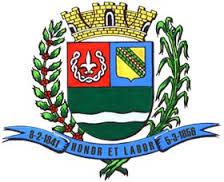 SECRETARIA DE FINANÇAS - CNPJ.01.958.948/0001-17PCA AJUDANTE BRAGA 108 CENTRO SANTA BRANCAData: 09/11/2017 11:01:59Transparência de Gestão Fiscal - LC 131 de 27 de maio 2009	Sistema CECAM (Página: 2 / 2)Empenho	Processo	CPF/CNPJ	Fornecedor	Descrição	Mod. Lic.	Licitação	Valor Empenhado	Valor Liquidado	Valor PagoEMPENHO GLOBAL PARA PAGAMENTO DOS SERVIÇOS DE ACESSO A INTERNET VIA FIBRA OPTICA SCM DURANTE O EXERCICIO DE 2017 CONFORME CONTRAT O01.01.00.01.31.0001.2001.33904601 - INDENIZAÇÃO AUXÍLIO ALIMENTAÇÃO01.01.00.01.31.0001.2001.33904601.0111000 - GERAL355	0/0	139.990.888-00	493 - SERGIO VALLIMSUBTOTALTOTALMODALIDADES DE LICITAÇÃOCO-C - CONVITE / COMPRAS/SERVIÇOSCONC - CONCURSO PÚBLICOCO-O - CONVITE / OBRASCP-C - CONCORRÊNCIA PUBLICA / COMPRAS/SERVIÇOSCP-O - CONCORRÊNCIA PUBLICA / OBRASDISP - DISPENSAIN-G - INEXIGIBILIDADEIS-C - ISENTO DE LICITAÇÕES / COMPRAS/SERVIÇOSIS-O - ISENTO DE LICITAÇÕES / OBRASPR-E - PREGAO ELETRÔNICOPR-G - PREGAO PRESENCIALTP-C - TOMADA DE PREÇOS / COMPRAS/SERVIÇOSTP-O - TOMADA DE PREÇOS / OBRASSANTA BRANCA, 30 de Outubro de 2017EVANDRO LUIZ DE MELO SOUSA1SP147248/0-8CHEFE DA COORD FINANCEIRA3400/0006.069.396/0001-00245- ELIANA APA PEREIRA MAGALHAES -ME3560/0019.714.857/0001-00439- FABRICA DE GELO STA BRANCA LTDA ME, biscoito panco agua e sal 200gr, biscoito panco rosquinha de coc   o 500mgr, leite longaDISPENSA D/00,000,00157,23vida stca clara 1 l, margarina qualy, cafe brasiliero, leite quata 1 litroDISPENSA D/056,0056,000,00, galao de agua mineral 20 litrosDISPENSA D/056,0056,000,003390/0006.069.396/0001-00245- ELIANA APA PEREIRA MAGALHAES -ME, esponja limp esfrebom, saco alvejado branco, oleo de peroba 100ml, lustra moaveisDISPENSA D/00,000,00173,65renovar, bom ar 400ml, detergente ype liquido, sabao barra ype, cloro tay 2 litros, aguarenovar, bom ar 400ml, detergente ype liquido, sabao barra ype, cloro tay 2 litros, aguasanitaria, filtro de papel jovita, alcool flops, removedor bufalo01.01.00.01.31.0001.2001.33903958 - SERVIÇOS DE TELECOMUNICAÇÕES01.01.00.01.31.0001.2001.33903958 - SERVIÇOS DE TELECOMUNICAÇÕES01.01.00.01.31.0001.2001.33903958 - SERVIÇOS DE TELECOMUNICAÇÕES01.01.00.01.31.0001.2001.33903958 - SERVIÇOS DE TELECOMUNICAÇÕES01.01.00.01.31.0001.2001.33903958 - SERVIÇOS DE TELECOMUNICAÇÕES01.01.00.01.31.0001.2001.33903958.0111000 - GERAL01.01.00.01.31.0001.2001.33903958.0111000 - GERAL01.01.00.01.31.0001.2001.33903958.0111000 - GERAL130/0033.530.486/0035-78127- EMBRATEL EMPRESA BRAS. TELECOMUN, empenho global para pagamento das contas telefonicas realizadas via embratel durante o, empenho global para pagamento das contas telefonicas realizadas via embratel durante oDISPENSA D/00,0071,350,00exerciciode 201701.01.00.01.31.0001.2001.33903978 - LIMPEZA E CONSERVAÇÃO01.01.00.01.31.0001.2001.33903978 - LIMPEZA E CONSERVAÇÃO01.01.00.01.31.0001.2001.33903978 - LIMPEZA E CONSERVAÇÃO01.01.00.01.31.0001.2001.33903978 - LIMPEZA E CONSERVAÇÃO01.01.00.01.31.0001.2001.33903978 - LIMPEZA E CONSERVAÇÃO01.01.00.01.31.0001.2001.33903978.0111000 - GERAL01.01.00.01.31.0001.2001.33903978.0111000 - GERAL01.01.00.01.31.0001.2001.33903978.0111000 - GERAL1000/0012.606.146/0001-64434- PLG SIQUEIRA CONSERVACAO LIMPEZA L, empenho global para pagamento dos serviços de conservação e limpeza do predio daCONVITE    001/2015CONVITE    001/20150,000,005.803,76camara municipal  durante exercicio de 2017 conforme contrato01.01.00.01.31.0001.2001.33903990 - SERVIÇOS DE PUBLICIDADE LEGAL01.01.00.01.31.0001.2001.33903990 - SERVIÇOS DE PUBLICIDADE LEGAL01.01.00.01.31.0001.2001.33903990 - SERVIÇOS DE PUBLICIDADE LEGAL01.01.00.01.31.0001.2001.33903990 - SERVIÇOS DE PUBLICIDADE LEGAL01.01.00.01.31.0001.2001.33903990 - SERVIÇOS DE PUBLICIDADE LEGAL01.01.00.01.31.0001.2001.33903990.0111000 - GERAL01.01.00.01.31.0001.2001.33903990.0111000 - GERAL01.01.00.01.31.0001.2001.33903990.0111000 - GERAL2910/0048.066.047/0001-8419- IMPRENSA OFICIAL DO ESTADO S/A IMES, empenho global para pagamento dos serviços de publicação legaisno diario oficial doDISPENSA D/00,000,00414,85estado executivo 1 ate dezembro 2017, refere -se ao pagamento do auxilio alimentação ao ex servidor referenbte ao mes deDISPENSA D/00,000,00150,00setembro conforme legislação vigente.--------------------------------------------------------------------------------------------------------------56,00427,256.699,49------------------------------------------------------------------56,00427,256.699,49